Virginia Council of Mathematics Specialists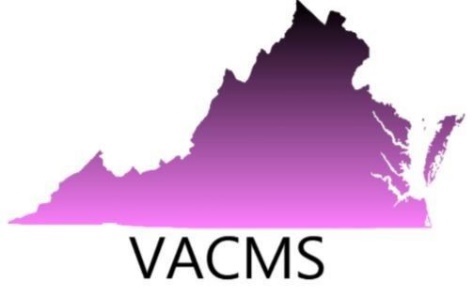 2019 Annual ConferenceOctober 4, 2019University of Mary Washington Stafford Campus121 University BoulevardFredericksburg, VA 22406We are expecting over 200 presenters, mathematics specialists/coaches, and teacher leaders from across Virginia.  Our theme this year is Coaching: Purposeful Planning for Visible Impact.  John Almarode, author and mathematical education expert will be our keynote speaker. Vendors can contact Vickie Inge with questions at vickieinge@gmail.com. Participating companies will be listed in the conference program along with their company logo. Vendors who wish to contribute items to be placed in participant’s bags or for prizes are welcome to send the items to Vickie Inge, vendor contact at 9818 Lees Mill Road, Warrenton, VA 20186.Vendor Application InformationPlease complete the following.Company/Vendor:  	Representative:		Cell Phone Number:  	Email Address: 	REQUEST FOR TABLE(s) Please check the number of tables you are requesting for the conference.  Only tables provided through the University of Mary Washington may be used for this conference.□ One vendor table		                 $150.00□ Two vendor tables       	 	    $200.00 